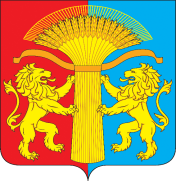 АДМИНИСТРАЦИЯ КАНСКОГО РАЙОНАКРАСНОЯРСКОГО КРАЯПОСТАНОВЛЕНИЕ03.06.2022		                г. Канск			                № 257-пг        Об утверждении актуализированной схемы водоснабжения и водоотведения сельского поселения Астафьевский сельсовет Канского муниципального района Красноярского края на период до 2025 года         В соответствии с Федеральным законом от 07.12.2011 № 416-ФЗ «О водоснабжении и водоотведении», подпунктом 5 пункта 1, пунктом 4 статьи 14 Федерального закона от 06.10.2003 № 131-ФЗ «Об общих принципах организации местного самоуправления в Российской Федерации», постановлением Правительства Российской Федерации от 05.09.2013 №782 «Правила разработки и утверждения схем водоснабжения и водоотведения», руководствуясь статьями 38, 40 Устава Канского района ПОСТАНОВЛЯЮ:         1. Утвердить актуализированную схему  водоснабжения и водоотведения сельского поселения Астафьевский сельсовет Канского муниципального района Красноярского края на период до 2025 года.       2. Утвержденную  актуализированную схему  водоснабжения и водоотведения сельского поселения Астафьевская сельсовет Канского муниципального района Красноярского края на период до 2025 года разместить на официальном сайте Канского муниципального района, в информационно-телекоммуникационной сети «Интернет», опубликовать в официальном печатном издании «Вести Канского района».           3. Контроль за исполнением настоящего постановления возложить                на заместителя Главы Канского района по оперативным вопросам                       С.И. Макарова.       4.    Настоящее Постановление вступает в силу с момента его подписания. Глава Канского района							  А.А. Заруцкий